№ п/пНаименование товараНаименование показателя, технического, функционального параметра, ед. изм. ПоказателяНаименование показателя, технического, функционального параметра, ед. изм. Показателя1Игровое оборудованиеПримерный эскиз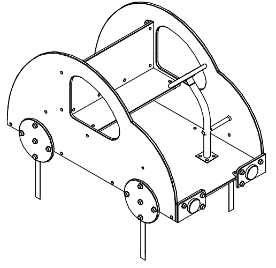 Машина предназначена  для установки на территориях игровых зон, зон отдыха, в детских дошкольных учреждениях. Может эксплуатироваться круглогодично во всех климатических зонах. Соответствует требованиям современного дизайна, отвечает требованиям безопасности пользователя, заложенным в Европейских нормах и ГОСТах РФ. Изделия производятся в соответствии со стандартом ISO 9001-2015. Все применяемые материалы имеют гигиенические сертификаты и разрешены к применению при изготовлении продукции для детей. Изделия сопровождаются паспортом, включающим информацию о предназначении, комплектации, указания по сборке, монтажные схемы, правила безопасной эксплуатации, рекомендации по обслуживанию. Металлические детали должны быть окрашены полимерной порошковой эмалью методом запекания в заводских условиях. Порошковая эмаль имеет высокую стойкость к климатическим условиям и эстетичный внешний вид. Детали из фанеры  должны быть окрашены краской «НОРДИКА» на основе акрилата и покрыты лаком «ТЕКНОКОАТ». Покрытие создает сильную износостойкую поверхность. Выступающие крепежные элементы закрыты антивандальными декоративными заглушками из полиэтилена. Торцы труб закрыты пластиковыми заглушками. Все крепежные элементы должны быть оцинкованы.Изделие выполнено в виде автомашины «Жук», с двумя боковыми панелями в виде профиля машины «Жук», полом, спинкой, сидением и рулем. На боковых панелях должны быть вырезаны окошки, к панелям должны быть прикреплены по два декоративных элемента в виде колес.  В задней части машины расположено сидение, впереди расположен руль, прикрепленный нижним торцом к полу. Сбоку руль крепится к боковой панели. Впереди машины должны быть расположены декоративные элементы «фары» желтого цвета.  Изделие предназначено для гармоничного развития детей от 3 до 7 лет. Монтаж комплекса производится путем вкапывания грунтозацепов в грунт на глубину не менее 300 ммМашина предназначена  для установки на территориях игровых зон, зон отдыха, в детских дошкольных учреждениях. Может эксплуатироваться круглогодично во всех климатических зонах. Соответствует требованиям современного дизайна, отвечает требованиям безопасности пользователя, заложенным в Европейских нормах и ГОСТах РФ. Изделия производятся в соответствии со стандартом ISO 9001-2015. Все применяемые материалы имеют гигиенические сертификаты и разрешены к применению при изготовлении продукции для детей. Изделия сопровождаются паспортом, включающим информацию о предназначении, комплектации, указания по сборке, монтажные схемы, правила безопасной эксплуатации, рекомендации по обслуживанию. Металлические детали должны быть окрашены полимерной порошковой эмалью методом запекания в заводских условиях. Порошковая эмаль имеет высокую стойкость к климатическим условиям и эстетичный внешний вид. Детали из фанеры  должны быть окрашены краской «НОРДИКА» на основе акрилата и покрыты лаком «ТЕКНОКОАТ». Покрытие создает сильную износостойкую поверхность. Выступающие крепежные элементы закрыты антивандальными декоративными заглушками из полиэтилена. Торцы труб закрыты пластиковыми заглушками. Все крепежные элементы должны быть оцинкованы.Изделие выполнено в виде автомашины «Жук», с двумя боковыми панелями в виде профиля машины «Жук», полом, спинкой, сидением и рулем. На боковых панелях должны быть вырезаны окошки, к панелям должны быть прикреплены по два декоративных элемента в виде колес.  В задней части машины расположено сидение, впереди расположен руль, прикрепленный нижним торцом к полу. Сбоку руль крепится к боковой панели. Впереди машины должны быть расположены декоративные элементы «фары» желтого цвета.  Изделие предназначено для гармоничного развития детей от 3 до 7 лет. Монтаж комплекса производится путем вкапывания грунтозацепов в грунт на глубину не менее 300 мм1Игровое оборудованиеПримерный эскизВнешние размерыВнешние размеры1Игровое оборудованиеПримерный эскизДлина, ±20 мм15381Игровое оборудованиеПримерный эскизШирина, ±20 мм8621Игровое оборудованиеПримерный эскизВысота, ±20 мм9501Игровое оборудованиеПримерный эскизКомплектацияКомплектация1Игровое оборудованиеПримерный эскизБоковина, шт.21Игровое оборудованиеПримерный эскизДно, шт.11Игровое оборудованиеПримерный эскизКолесо, шт.41Игровое оборудованиеПримерный эскизСиденье, шт.11Игровое оборудованиеПримерный эскизСпинка, шт.11Игровое оборудованиеПримерный эскизФары левая и правая, шт21Игровое оборудованиеПримерный эскизРуль, шт11Игровое оборудованиеПримерный эскизГрунтозацеп, шт.41Игровое оборудованиеПримерный эскизБоковинаБоковина1Игровое оборудованиеПримерный эскизВыполнена в виде двух расположенных строго параллельно друг другу изготовленных в виде мини-авто со скругленными острыми углами фанерных деталей из влагостойкой фанеры толщиной не менее 18 мм с отверстиями-окошками в виде неправильного треугольника со скругленными острыми углами радиусами не более r=100мм, r=30 мм. Шлифованная, повышенной водостойкости (ФСФ), окрашенная высокоглянцевой отделочной краской на алкидной основе, стойкой ко внешнему и внутреннему воздействию. С внешней стороны каждой боковины должны быть закреплены по два колеса. Размеры боковин должны быть не менее 1500*812 ммВыполнена в виде двух расположенных строго параллельно друг другу изготовленных в виде мини-авто со скругленными острыми углами фанерных деталей из влагостойкой фанеры толщиной не менее 18 мм с отверстиями-окошками в виде неправильного треугольника со скругленными острыми углами радиусами не более r=100мм, r=30 мм. Шлифованная, повышенной водостойкости (ФСФ), окрашенная высокоглянцевой отделочной краской на алкидной основе, стойкой ко внешнему и внутреннему воздействию. С внешней стороны каждой боковины должны быть закреплены по два колеса. Размеры боковин должны быть не менее 1500*812 ммДноДноВыполнено в форме прямоугольника из водостойкой фанеры толщиной не менее 18 мм, шлифованной, повышенной водостойкости (ФСФ), окрашенной высокоглянцевой отделочной краской на алкидной основе, стойкой ко внешнему и внутреннему воздействию; глянец краски составляет 85%. Размеры дна должны быть не менее 750*1500 ммВыполнено в форме прямоугольника из водостойкой фанеры толщиной не менее 18 мм, шлифованной, повышенной водостойкости (ФСФ), окрашенной высокоглянцевой отделочной краской на алкидной основе, стойкой ко внешнему и внутреннему воздействию; глянец краски составляет 85%. Размеры дна должны быть не менее 750*1500 ммКолесоКолесоВыполнено в форме круга из водостойкой фанеры толщиной не менее 18 мм, шлифованной, повышенной водостойкости (ФСФ), окрашенной высокоглянцевой отделочной краской на алкидной основе, стойкой ко внешнему и внутреннему воздействию; глянец краски составляет 85%. Радиус колеса не более 300 мм, не менее 290 мм. Колеса должны крепиться к боковинам и грунтозацепам машинки.Выполнено в форме круга из водостойкой фанеры толщиной не менее 18 мм, шлифованной, повышенной водостойкости (ФСФ), окрашенной высокоглянцевой отделочной краской на алкидной основе, стойкой ко внешнему и внутреннему воздействию; глянец краски составляет 85%. Радиус колеса не более 300 мм, не менее 290 мм. Колеса должны крепиться к боковинам и грунтозацепам машинки.СидениеСидениеДолжно быть выполнено в виде прямоугольника из водостойкой фанеры толщиной не менее 18 мм, шлифованной, повышенной водостойкости (ФСФ), окрашенной высокоглянцевой отделочной краской на алкидной основе, стойкой ко внешнему и внутреннему воздействию; глянец краски составляет 85%. Размеры сидения должны быть не менее 750*490 мм.Должно быть выполнено в виде прямоугольника из водостойкой фанеры толщиной не менее 18 мм, шлифованной, повышенной водостойкости (ФСФ), окрашенной высокоглянцевой отделочной краской на алкидной основе, стойкой ко внешнему и внутреннему воздействию; глянец краски составляет 85%. Размеры сидения должны быть не менее 750*490 мм.СпинкаСпинкаДолжна быть выполнена в виде прямоугольника из водостойкой фанеры толщиной не менее 18 мм, шлифованной, повышенной водостойкости (ФСФ), окрашенной высокоглянцевой отделочной краской на алкидной основе, стойкой ко внешнему и внутреннему воздействию; глянец краски составляет 85%. Размеры спинки должны быть не менее 750*355 ммДолжна быть выполнена в виде прямоугольника из водостойкой фанеры толщиной не менее 18 мм, шлифованной, повышенной водостойкости (ФСФ), окрашенной высокоглянцевой отделочной краской на алкидной основе, стойкой ко внешнему и внутреннему воздействию; глянец краски составляет 85%. Размеры спинки должны быть не менее 750*355 ммФары левая и праваяФары левая и праваяФары левая и правая должны быть изготовлены в зеркальном отражении. Должны состоять каждая из пластины и диска, изготовленных из водостойкой фанеры толщиной не менее 18 мм, шлифованной, повышенной водостойкости (ФСФ), окрашенной высокоглянцевой отделочной краской на алкидной основе, стойкой ко внешнему и внутреннему воздействию; глянец краски составляет 85%. Пластина размерами не менее 250*140 мм должна присоединяться к боковине посредством кронштейнов 35*35 и резьбовых соединений. На пластине должна закрепляться фара-диск диаметром не более 100 мм, не менее 95 мм.Фары левая и правая должны быть изготовлены в зеркальном отражении. Должны состоять каждая из пластины и диска, изготовленных из водостойкой фанеры толщиной не менее 18 мм, шлифованной, повышенной водостойкости (ФСФ), окрашенной высокоглянцевой отделочной краской на алкидной основе, стойкой ко внешнему и внутреннему воздействию; глянец краски составляет 85%. Пластина размерами не менее 250*140 мм должна присоединяться к боковине посредством кронштейнов 35*35 и резьбовых соединений. На пластине должна закрепляться фара-диск диаметром не более 100 мм, не менее 95 мм.РульРульРуль должен состоять из рулевого колеса, стойки и перемычки. Рулевое колесо должно быть изготовлено из металлической трубы диаметром не менее 26,8 мм толщиной не менее 2,5 мм, внутренний диаметр рулевого колеса должен быть не менее 225 мм, через центр рулевого колеса должна располагаться приваренная к рулевому колесу металлическая пластина, посредством которой руль должен крепиться к верхней части стойки, в которой расположен ось с подшипником скольжения, что должно обеспечивать подвижность руля по вертикальной оси. Стойка должна быть изготовлена из изогнутой металлической трубы размерами не менее 32*2,8 мм длиной не менее 530 мм. К нижнему торцу стойки должна быть приварена по периметру прилегания пластина размерами не менее 100*100 мм, которая должна быть присоединена к полу машину посредством резьбовых соединений. К стойке на высоте не более 200 мм от пола должна крепиться перемычка длиной не более 200 мм, изготовленная из металлической трубы размерами не менее 25*1,5 мм посредством которой руль должен крепиться к боковине машины для обеспечения жесткости конструкции.Руль должен состоять из рулевого колеса, стойки и перемычки. Рулевое колесо должно быть изготовлено из металлической трубы диаметром не менее 26,8 мм толщиной не менее 2,5 мм, внутренний диаметр рулевого колеса должен быть не менее 225 мм, через центр рулевого колеса должна располагаться приваренная к рулевому колесу металлическая пластина, посредством которой руль должен крепиться к верхней части стойки, в которой расположен ось с подшипником скольжения, что должно обеспечивать подвижность руля по вертикальной оси. Стойка должна быть изготовлена из изогнутой металлической трубы размерами не менее 32*2,8 мм длиной не менее 530 мм. К нижнему торцу стойки должна быть приварена по периметру прилегания пластина размерами не менее 100*100 мм, которая должна быть присоединена к полу машину посредством резьбовых соединений. К стойке на высоте не более 200 мм от пола должна крепиться перемычка длиной не более 200 мм, изготовленная из металлической трубы размерами не менее 25*1,5 мм посредством которой руль должен крепиться к боковине машины для обеспечения жесткости конструкции.ГрунтозацепГрунтозацепГрунтозацепы длиной не менее 485 мм должны быть изготовлены из угловой стали размерами не менее 40*40*3 мм, должны быть закреплены к полу машины. К нижним торцам грунтозацепов должны быть приварены по всему периметру прилегания квадратные пластины размерами не менее 100*100 мм для лучшего сцепления с грунтом во время установкиГрунтозацепы длиной не менее 485 мм должны быть изготовлены из угловой стали размерами не менее 40*40*3 мм, должны быть закреплены к полу машины. К нижним торцам грунтозацепов должны быть приварены по всему периметру прилегания квадратные пластины размерами не менее 100*100 мм для лучшего сцепления с грунтом во время установки